Башkортостан Республикаhы                                       Администрация сельского поселения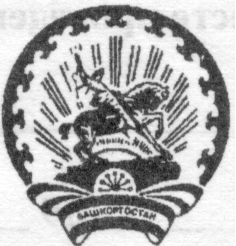 Бэлэбэй районынын муниципаль                                 Донской сельсовет муниципальногорайонынын Дон ауыл советы                                        района Белебеевский районауыл билэмэhе хакимиэте                                               Республики Башкортостан      БОЙОРОК                                    № 47                        постановление                                                  27 август 2021 й.	                         д. Пахарь                      27 августа 2021 г. О внесении изменений в постановление Администрации сельского поселения Донской сельсовет муниципального района Белебеевский район Республики Башкортостан от 05 марта  2021 года № 18 «Об утверждении Административного регламента предоставления муниципальной услуги «Выдача физическим лицам и юридическим лицам справок, выписок из похозяйственной  книги  населенных пунктов сельского поселения Донской сельсовет муниципального района Белебеевский район Республики Башкортостан»   В соответствии с Федеральным законом от 27 июля 2010 года № 210-ФЗ «Об организации предоставления государственных и муниципальных услуг», постановлением Правительства Республики Башкортостан от 29.12.2012 № 483 «О Правилах подачи и рассмотрения жалоб на решения и действия (бездействие) республиканских органов исполнительной власти и их должностных лиц, государственных гражданских служащих Республики Башкортостан, многофункционального центра, работников многофункционального центра, а также организаций, осуществляющих функции по предоставлению государственных или муниципальных услуг, и их работников» п о с т а н о в л я ю:1. Внести в постановление Администрации сельского поселения Донской сельсовет муниципального района Белебеевский район Республики Башкортостан от 05 марта  2021 года № 18 «Об утверждении Административного регламента предоставления муниципальной услуги «Выдача физическим лицам и юридическим лицам справок, выписок из похозяйственной  книги  населенных пунктов сельского поселения Донской сельсовет муниципального района Белебеевский район Республики Башкортостан»  следующие изменения:1.1  пункт 5.13 изложить в новой редакции:«Уполномоченный на рассмотрение жалобы орган вправе оставить жалобу без ответа в следующих случаях:а) наличие в жалобе нецензурных либо оскорбительных выражений, угроз жизни, здоровью и имуществу должностного лица, а также членов его семьи; б) отсутствие возможности прочитать какую-либо часть текста жалобы,фамилию, имя, отчество (при наличии) и (или) почтовый адрес заявителя, указанные в жалобе;в) текст письменной жалобы не позволяет определить суть жалобы. Уполномоченный на рассмотрение жалобы орган сообщает заявителю об оставлении жалобы без ответа в течение 3 рабочих дней со дня регистрации жалобы».2. Настоящее Постановление вступает в силу на следующий день, после дня его официального обнародования.3. Обнародовать настоящее постановление на информационном стенде в здании Администрации сельского поселения Донской сельсовет и разместить на официальном сайте сельского поселения Донской сельсовет муниципального района Белебеевский район Республики Башкортостан в сети Интернет.4. Контроль за исполнением настоящего постановления оставляю за собой.Глава сельского поселения                                                             И.И.Султанов